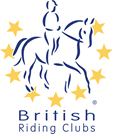 Affiliation and Data Sharing AgreementThe British Horse SocietyAnd Lecale Riding Club June 2021PartiesBritish Riding Clubs (BRC) of Abbey Park, Stareton, Kenilworth, Warwickshire, CV8 2XZ; and   2. Lecale Riding Club of Lusks Equestrian Centre, Carryduff (“Lecale”)  Each referred to as a “Party” and together the “Parties”.   Introduction1.2 Purpose for the sharingThe British Riding Clubs and Lecale Riding Club share personal data in order to deliver BRC membership benefits, which includes the provision of public liability insurance, to its members. The lawful basis for this data processing is that it is necessary for the performance of a contract. British Riding Clubs is part of The British Horse Society and it can be assumed that any information shared with British Riding Clubs will be held by, processed and accessed (when appropriate) by The British Horse Society. 1.3 Length of agreement 
This agreement will commence at midnight on 21 September 2021.  This agreement will remain in place indefinitely until terminated by either party. Key ContactsBritish Riding ClubsHead of BRC			rachael.hollely-thompson@bhs.org.uk	02476 840596BRC Operations Manager	megan.gibbs@bhs.org.uk			02476 840591[Insert Name of Riding Club]Chair				talktojo90@hotmail.com			07825788383Secretary			plumsie1@gmail.com				07595937840Membership Secretary	jencorner2611@gmail.com			07814790748	Treasurer			karen@greenvilleidc.com			07764247689				2. Information Sharing2.1 Type of information that may be sharedBasic Personal Data = Name, address, email address, personal phone number, personal mobile phone number, BRC membership numberSpecial Category Data = Medical records relating to health conditions and disabilities are processed under Explicit Consent, in order to deliver the requisite Reasonable Adjustments.2.2 How the information will be sharedFrequency: the information will be shared between parties on an ad-hoc basis in order to carry out membership administration activities. The information sharing will cease only if and when the Club disaffiliates. The terms of this agreement remain binding on any information shared and retained throughout its lifecycle, irrespective of whether the party remains a current signatory to this agreement. Transfer: will occur by Secure File Transfer where possible. Files MUST be password protected as a minimum and emails encrypted where possible.Information will be shared on a strict need to know basis only and the data will only be processed by staff in order for them to perform their duties in accordance with one or more of the defined purposes. Under no circumstances should personal data be processed in any way that is unsecure or left unattended. It is the responsibility of the sender to ensure that the method is secure and that they have the correct contact details for the receiver. 2.3 Recipients and other organisations that the information may be shared withData will be shared (as and when is necessary and appropriate) with:The incumbent British Horse Society Insurance BrokerOther BEF Member BodiesBRC Area RepresentativesAppropriate fulfilment houses for distribution of Rider magazine, membership cards, E-News mailings. These providers will be subject to British Horse Society Data Processor Agreements.Within membership groups for the purposes of communications2.4 Data QualityData will be shared via standard format templates between partiesPersonal Data is collected and updated by the club and is forwarded to BRC. BRC will overwrite specific data provided by the club in order to preserve accuracy and to ensure that the information is up to date. All personal data will be refreshed at least once a year to ensure that the information is current.2.5 Retention and destructionPersonal data will be held by BRC for no more than 3 years beyond the lifetime of the membership.Personal data will be held by Lecale Riding Club for no more than 3 years beyond the lifetime of the membership.2.6 Data subject rightsAll Subject Access Requests should be addressed to the Data Protection Lead at The British Horse Society via this email address: dataprotection@bhs.org.uk2.7 Data SecurityFiles will be transmitted between parties via Secure File Transfer where possibleFiles containing personal data will be password protectedPasswords will be transmitted under separate cover to other communicationsLaptops/desktops/mobile devices used to process personal data covered by this agreement will be password protectedAccess to the laptops/desktops/mobile devices used to process personal data will be restricted to appropriate personnelLaptops/desktops/mobile devices used to process personal data will be stored and transported securelyAny appropriate user credentials provided to access personal information will be unique to the appropriate user and will not be shared with any other user.Review of AgreementThis agreement will remain in force irrespective of whether the agreement has been officially reviewed until a notice of termination is served.This agreement will be reviewed for accuracy and relevance within 3 years of the signatory date.Failure to comply with the terms of this agreement will result in the Club being disaffiliated from BRC.Affiliation AgreementComplianceThe club must comply with the Code of Conduct found in the BRC Handbook.The club and its committee must familiarise themselves with the BRC Handbook and all applicable rules, in particular, section 1.2 Conduct of BRC Members, Officials, Volunteers and Representatives and the BRC Club Information and Rules section.Ending of AffiliationBRC HQ may by notice to the club suspend or terminate the affiliation of the club if it is satisfied that:The club is engaged in activities or conduct itself in a manner that brings the BHS or BRC into disrepute.The club is engaged in activities that are illegal.The club is unable to pay its Corporate Insurance or Administration Fee.The club is engaged in activities that compromise the health, safety or welfare of members or others.The club has materially breached this agreement or persistently breaches the agreement.The club or any member or committee member has misappropriated funds or property (including by using it for purposes other than those for which the Club was established).If BRC HQ suspends or ends the affiliation of the club, during that suspension the Club:Must cease all activities holding itself out as being affiliated or otherwise connected in any way with BRC.Must remove the BRC logo from anything associated with the club.Must complete any payment due to BRC HQ.SignaturesSigned for and on behalf of British Riding Clubs (BRC) of Abbey Park, Stareton, Kenilworth, Warwickshire, CV8 2XZSigned for and on behalf of Lecale Riding ClubName:Position:Signature:Date:ICO Registration No.ICO Registration No.Z695351XDate of expiry:Date of expiry:01/08/2021Name:Joanne CloughJoanne CloughJoanne CloughJoanne CloughJoanne CloughPosition:ChairpersonChairpersonChairpersonChairpersonChairpersonSignature: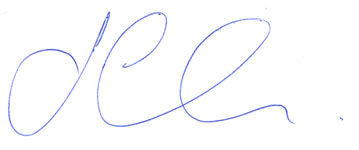 Date:21/9/202121/9/202121/9/202121/9/202121/9/2021If applicable please also complete the below:If applicable please also complete the below:If applicable please also complete the below:If applicable please also complete the below:If applicable please also complete the below:If applicable please also complete the below:ICO Registration No.ICO Registration No.Date of expiry:Date of expiry: